MARLFIELDS NEWSLETTER10th November 2023MARLFIELDS REMEMBERSYesterday the children at Marlfields met in the school hall for a very special reason, our Remembrance Assembly.  Year 6 led the assembly by introducing us to why we use the eleventh hour of the eleventh day of the eleventh month each year and why the poppy is a national symbol of Remembrance. After teaching us facts which we never knew, they showed us amazing poems which they had created as well as showing us their stunning artwork.  After being amazed by their work, we then paid our respects with a two-minute silence to remember and respect those who gave their lives for future generations.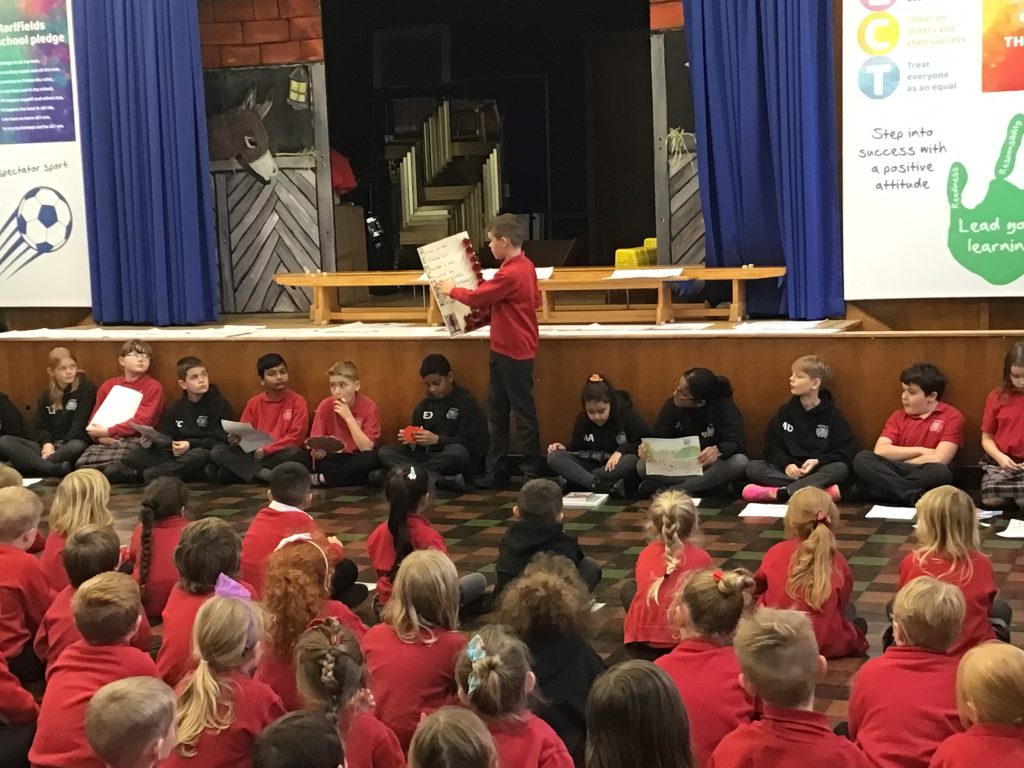 Following the two-minute silence, Year 6 then led the children through the school to our memorial in the front entrance.  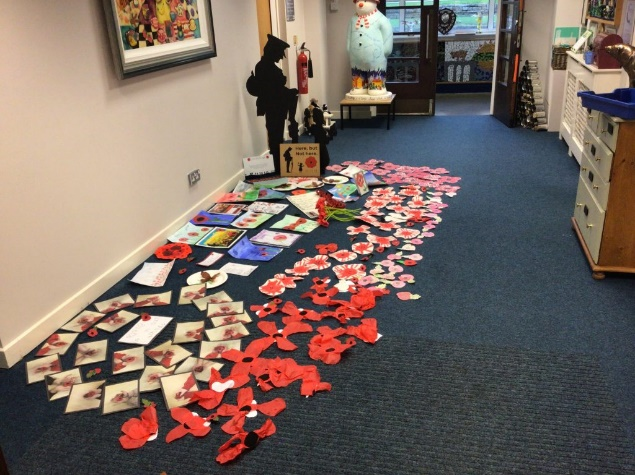 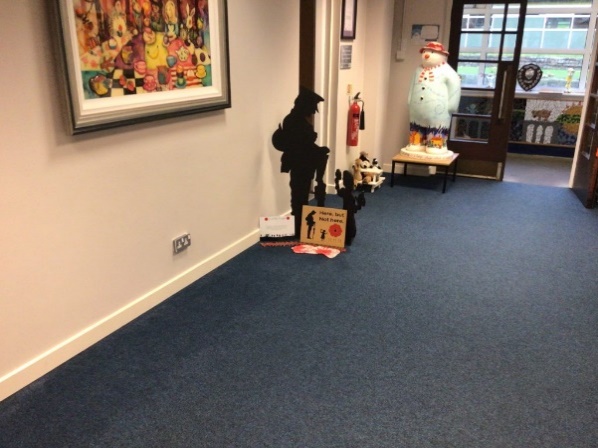 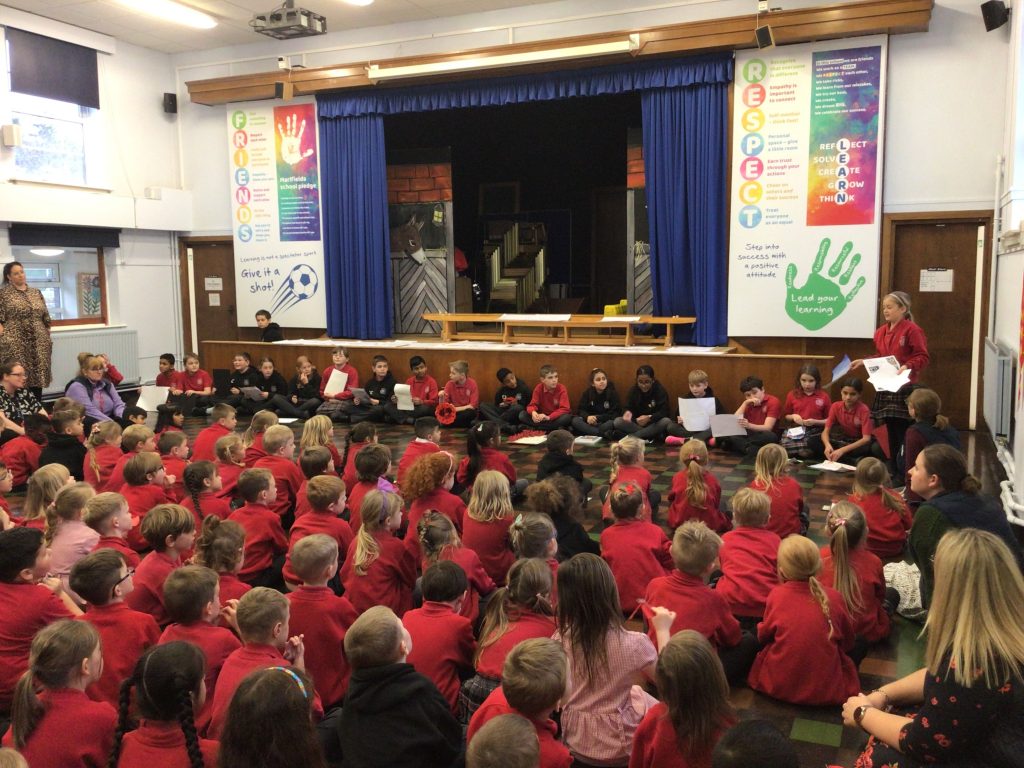 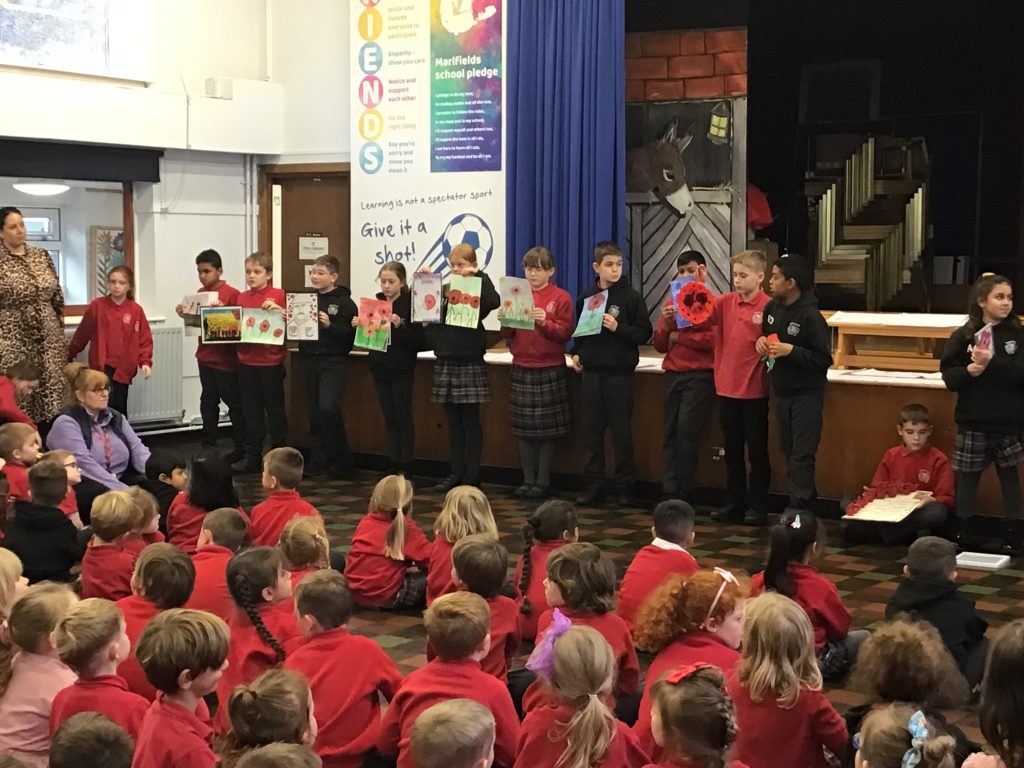 Everyone solemnly, and reverently laid the poppies that they had made.  Remembrance is a very special time for us all, and the respect that the children have shown has been incredible during this special time.  Thank you all for being so respectful, you make us feel so proud of you all.ANTI-BULLYING WEEK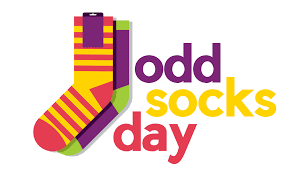   Anti-bullying week is next week, Monday 13th to Friday 17th November.Odd socks day on Monday 13th is part of anti-bullying week.  Come    to school wearing ODD SOCKS on Monday.We wear odd socks to celebrate the fact that we are all unique and   different, and that it is okay to be different.  POLAR EXPRESS/CINDERELLADon’t forget to e-mail or send in your permissions for the Christmas Trips for EYFS & KS 1and for KS 2. All permission slips MUST be returned to school by 5:00pm on Monday 20th November.  We will be unable to accept any replies after this time/date as this is the deadline for confirming numbers for the trips.  There will be NO exceptions.COATSPlease remember to send your child into school wearing a warm, waterproof coat each day.  If they do not have a coat with them, they will be unable to go out at break times.  We understand that as many children come to school by car there isn’t much need to wear a coat, but they really do need on whilst outside.LUNCHESPlease ORDER your child’s lunch on SchoolGrid if your child has school lunches and if they are paid meals, please pay in advance.  Dolce, the caterers have identified a number of debtors, and whilst we, nor they, wouldn’t see a child go hungry the situation is getting so that you may be contacted to bring in a packed lunch for your child.ATTENDANCELateness coming into school AND being collected late is once again on the increase.  The school doors are open from 8:50am for the children.At the end of the day the children are taken to the playground for collection at 3:20pm.  Children not collected by 3:30pm will be taken to the After-School Club, which is chargeable.  If you are going to be late, please ring the office to let us know how long you will be.  Many thanks in anticipation of your co-operation.WHAT’S HAPPENING IN THE CLASSESYear 6 – World War 2During  a recent assembly Year 6 pupils shared some of their learning about World War 2.
They had a super box of WW2 artefacts which Miss Jackson had loaned from the Imperial War Museum in Salford. The children made replica gas masks at home and heard about personal history stories from family members, which accompanied what was inside the box.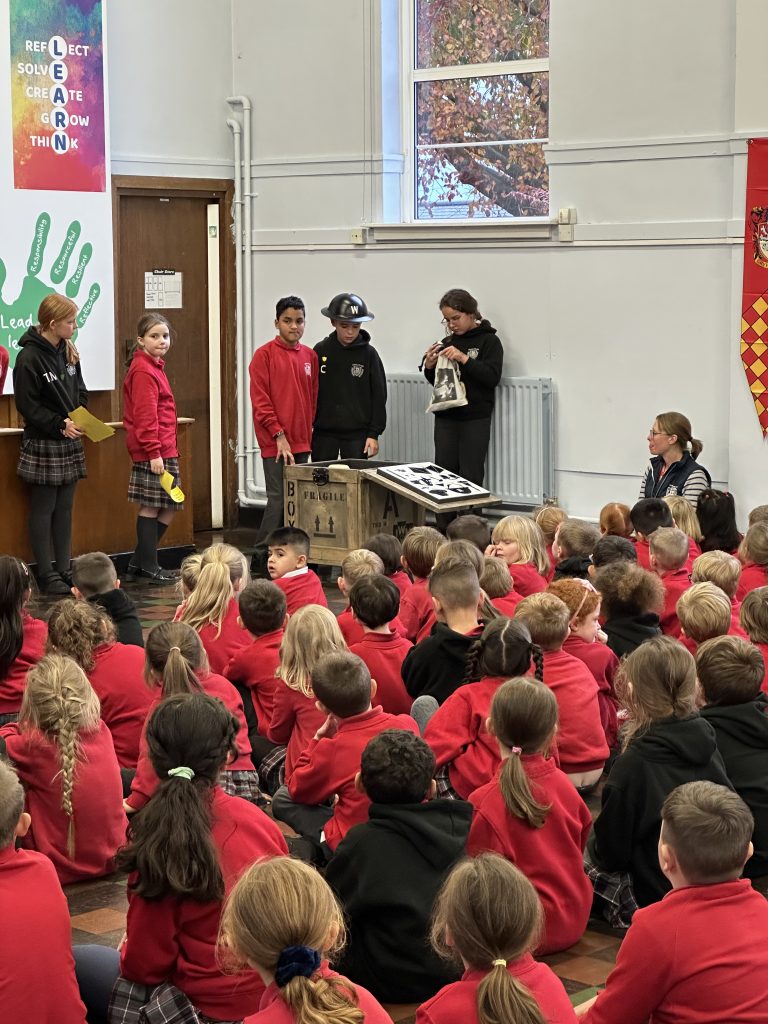 The children spoke with great empathy about the experiences of those who’d lived during World War 2. Children from other year groups listened with great interest during the assembly and asked our young historians questions – all were keen to find out more! Well done Year 6, thank you for sharing with everyone what you had learned.YEAR 5 - Ancient Greek HoplitesEarlier this week Year 5 became Hoplites, which are heavily armed ancient Greek foot soldiers whose function was to fight in close formation. They learnt how the soldiers of Athens would link their shields together in order to protect themselves in battle. This wasn’t as easy as they first thought! The children put on their best battle faces which would scare any Spartan away.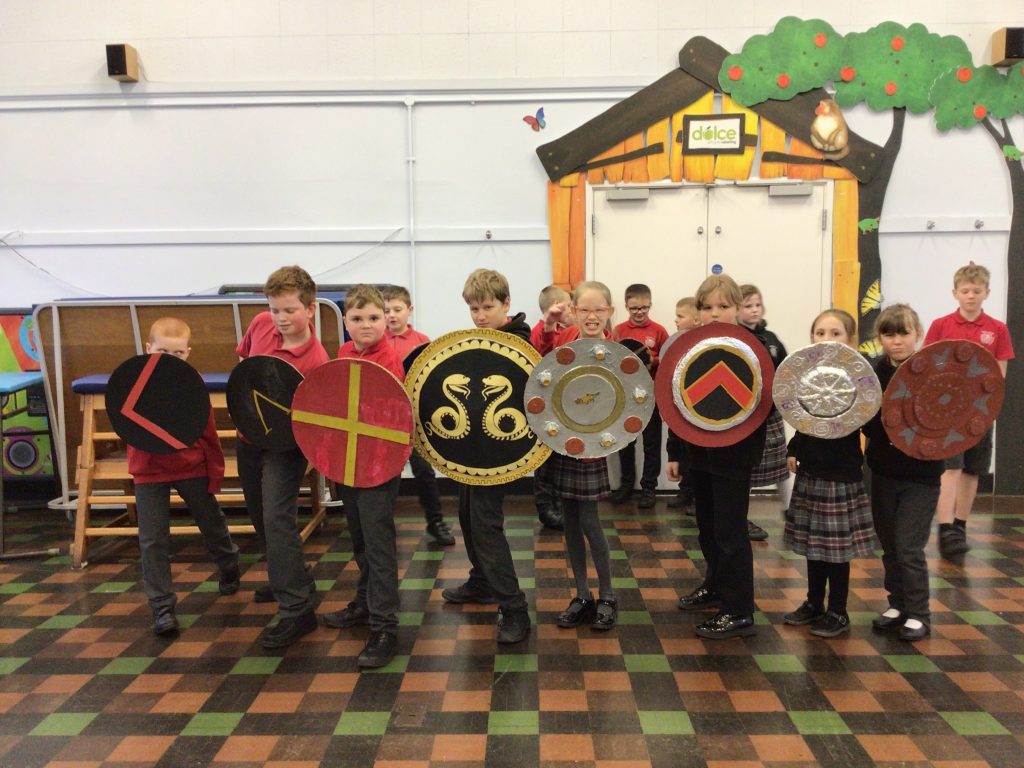 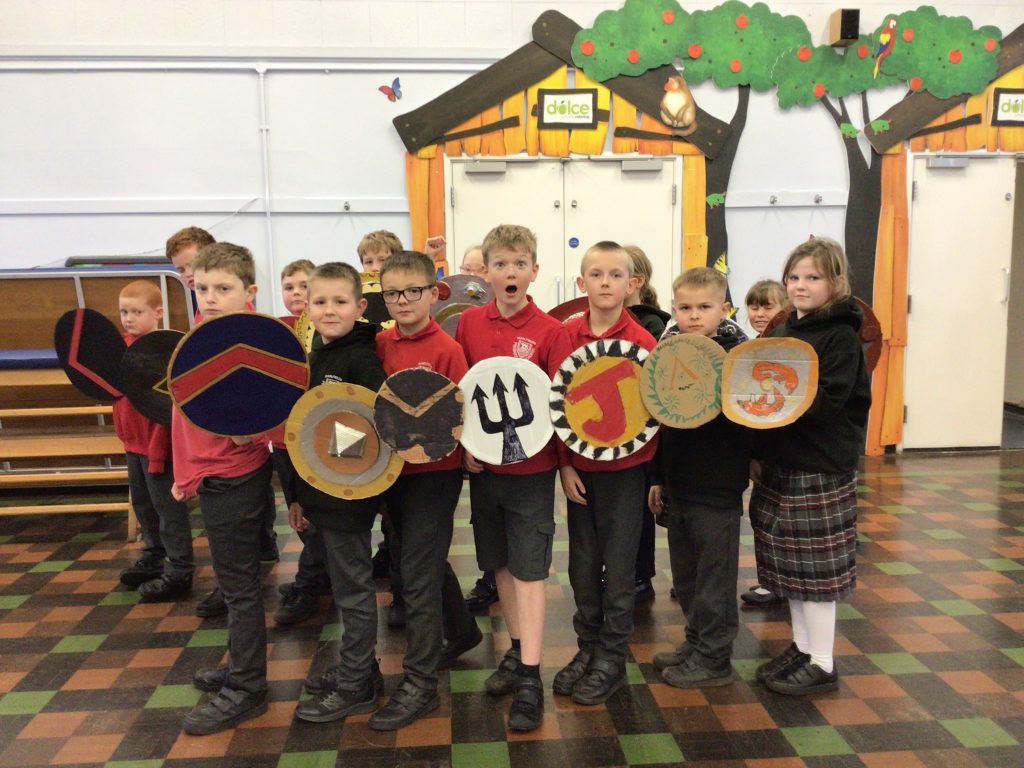 Year 4 – Science: Solids and LiquidsYear 4 have started their new topic of ‘States of Matter’.  They asked themselves how can different items be organised?  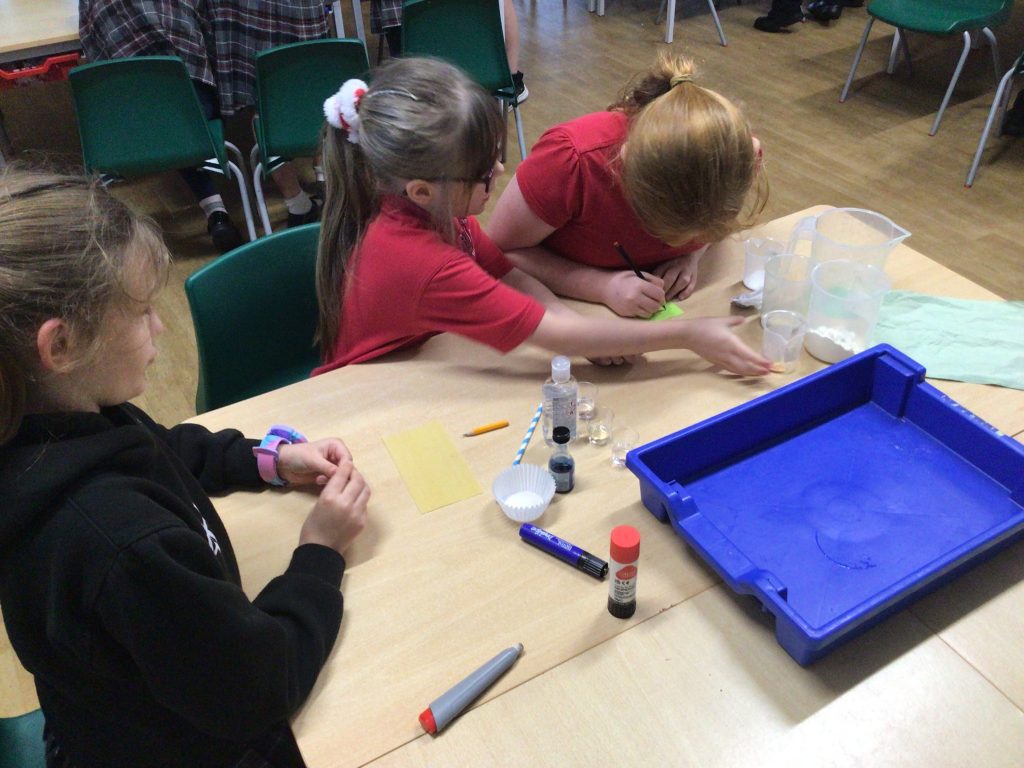 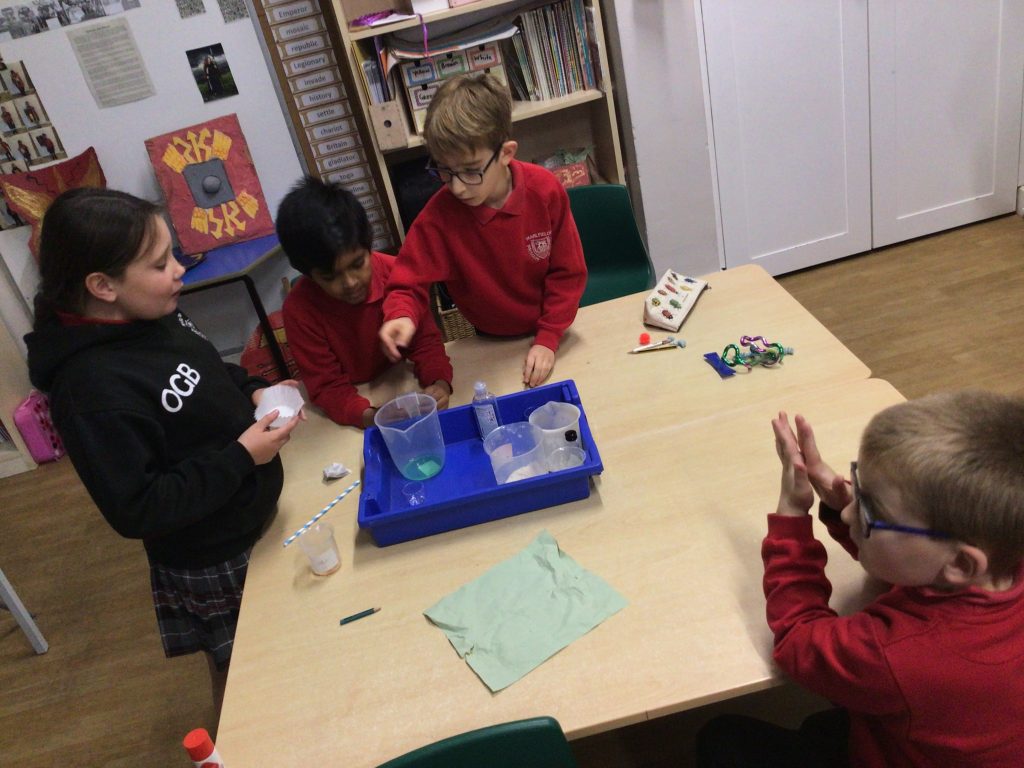 The children were given a tray with a variety of different objects including flour, salt, oil, food colouring, playdough, etc. The children then had several discussions about how they could organise each one. Some groups decided to sort them by colour, some by the thickness of the items, some by if the items were edible or not. After further discussions about the different objects the children then decided that they could be categorised by solids and liquids.The children then debated which of the items they were given were in which state, solid or liquid. The end of our lesson the children then formed themselves into solid particles, showing how they can keep their shape and into liquid particles which could move and take the shape of their container.  Amazing work Year 4! YEAR 2 - Exploring Forest and Woodland Habitats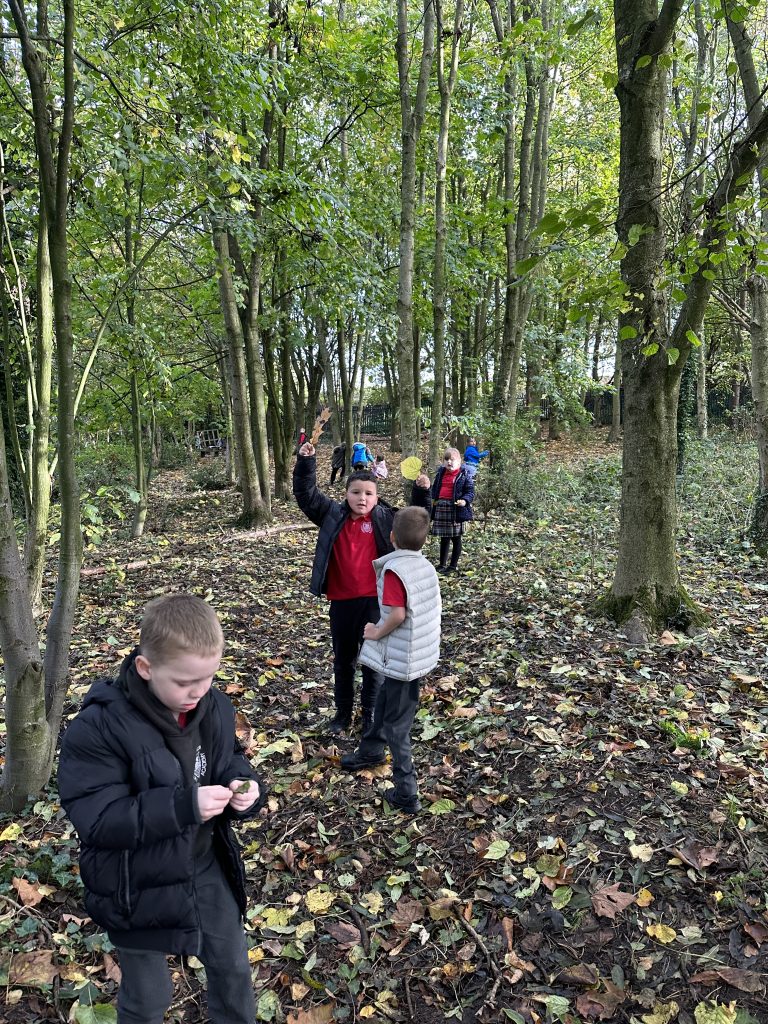 Class 2 spent an afternoon exploring the school forest looking for evidence of living things.  They were super lucky to spot a squirrel running straight to the top of a tall tree as they entered the forest. They also spotted bird feathers, a badger sett, small slugs, and insects and on the way to the forest several mole hills.  They discussed food chains, and the children found several fallen leaves that had been nibbled at, the children thought this was probably caterpillars eating them for energy!  After the science investigations they collected several leaves and seeds to be part of a special art project.POLAR EXPRESS VISIT FOR EYFS / YEAR 1 / YEAR 2Tuesday 19th December 1:45pm – 5:00pmI give permission  for my child					in Class 	to travel by coach to the train station at Froghall to go on THE POLAR EXPRESS.I acknowledge that my child will need to be collected from school after 5:00pm on that day.Signed:							Please Print Name:Emergency Contact Number:PANTOMIME VISIT FOR  YEAR 3 / YEAR 4 / YEAR 5 / YEAR 6Thursday  21st December 1:45pm – 5:30pmI give permission  for my child					in Class 	to travel by coach to and from Buxton Opera House to see the pantomime I acknowledge that my child will need to be collected from school after 5:30pm on that day.Signed:							Please Print Name:Emergency Contact Number:There is absolutely NO COST to you for these visits.It is a special treat from us to the children.To secure your child’s ticket please return the slip below to school byMonday 20th November at 5:00pm. No further tickets will be available after this date.DATETIMEEVENT*Tuesday 12th DecemberCHANGE OF DATE1:30pmYears 3 – 6 Christmas ProductionTuesday 6th December  TBCSing the Christmas StoryWednesday 13th December1:30pmYears 1 & 2 Christmas ProductionThursday 14th December9:30amChristingleThursday 14th DecemberLunch-timeChildren’s Christmas DinnerMonday 18th December9:30amSanta Run Tuesday 19th December1:45 – 5:00pmEYFS/Year 1/Year 2 Christmas SurpriseWednesday 20th December9:30amEYFS Christmas ProductionThursday 21st December1:00 – 5:30pmYears 3 – 6  Christmas SurpriseHOLIDAY DATESAcademic Year 2023 - 2024HOLIDAY DATESAcademic Year 2023 - 2024HOLIDAY DATESAcademic Year 2023 - 2024TERMSCHOOL OPENS FOR CHILDRENSCHOOL CLOSES FOR CHILDRENAutumn 105.09.202320.10.2023HALF TERMAutumn 231.10.202321.12.2023CHRISTMAS HOLIDAYSCHRISTMAS HOLIDAYSCHRISTMAS HOLIDAYSSpring 1 202408.01.202416.02.2024Spring 227.02.202428.03.2024EASTER HOLIDAYSEASTER HOLIDAYSEASTER HOLIDAYSSummer 115.04.202424.05.2024HALF TERMHALF TERMHALF TERMSummer 204.06.202423.07.2024INSET DAYS04.09.2023     30.10.2023    22.12.202326.02.2024    03.06.2024INSET DAYS04.09.2023     30.10.2023    22.12.202326.02.2024    03.06.2024INSET DAYS04.09.2023     30.10.2023    22.12.202326.02.2024    03.06.2024